Books and resources to support trauma, attachment & anxiety for children & young people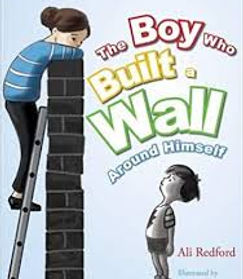 The Boy Who Built a Wall Around Himselfby Ali Redford​Written for children aged 4 to 9, this gentle full-colour picture book uses a simple metaphor to explain how children who have had painful or traumatic experiences can build barriers between themselves and other people. It will help children explore their feelings and encourage communication.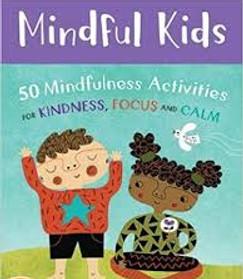 Mindful Kidsby Whitney Stewart​A boxed card deck with 50 creative mindfulness games, visualisations and exercises to help children feel grounded, find calm, improve focus, practice loving-kindness and relax.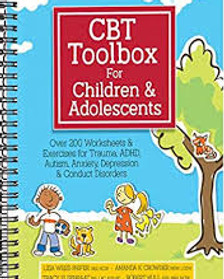 CBT Toolbox for Children and Adolescentsby Lisa Phifer​Provides resources based on CBT to help young people manage challenges they may face in life.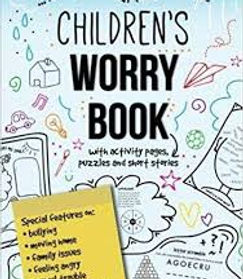 Children's Worry Bookby Children's Mindfulness​A journal aimed for those aged 6-12 which uses stories, exercises and mind clouds to document and manage thoughts and feelings.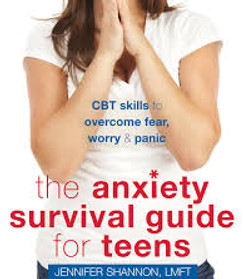 The Anxiety Survival Guide for Teensby Jennifer Shannon​This book will teach you practical strategies for handling even the toughest situations that previously caused you to feel anxious or worried.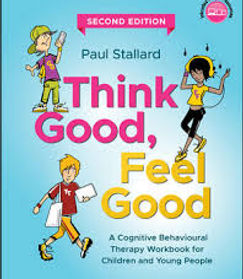 Think Good, Feel Goodby Paul Stallord​A CBT workbook for young people to help cope with low mood and anxiety. It starts by introducing readers to the origin, basic theory, and rationale behind CBT and explains how the workbook should be used. Chapters cover elements of CBT including identifying thinking traps, core beliefs, controlling feelings, changing behaviour, and more.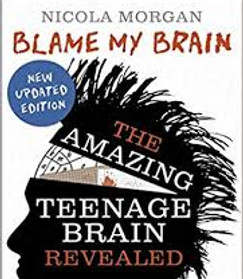 Blame My Brainby Nicola Morgan​​An accessible and humorous examination of the ups and downs of the teenage brain with chapters dealing with powerful emotions, the need for more sleep, the urge to take risks, the difference between genders and the reasons behind addiction or depression.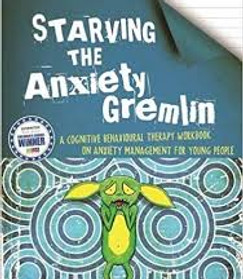 Starving the Anxiety Gremlinby Kate Collins-Donnelly​Starving the Anxiety Gremlin is a resource to help young people understand different types of anxiety and how to manage them using CBT principles that link thoughts, feelings and behaviours.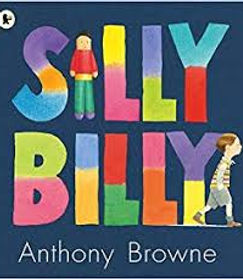 Silly Billyby Anthony Browne​This book takes a sensitive and gentle approach to helping a child cope with anxiety.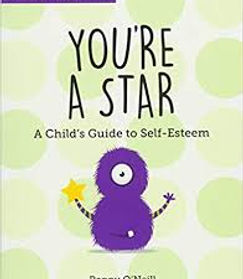 You're A StarBy Poppy O’Neill​This practical guide combines proven cognitive-behavioural therapy methods used by child psychologists in schools with simple activities to help your child grow their self-esteem and is aimed at children aged 7–11.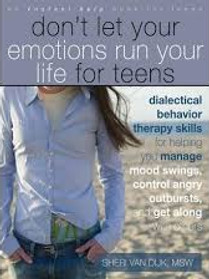 Don't Let Your Emotions Run Your Lifeby Sheri Van DijkThis workbook uses DBT techniques to help teenagers manage their emotions more effectively.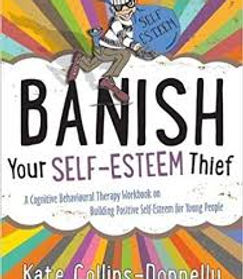 Banish Your Self-Esteem Thiefby Kate Collins-Donnelly ​An excellent workbook for young people aged 10+ to work through on their own or with the help of a parent or practitioner to develop positive self-esteem.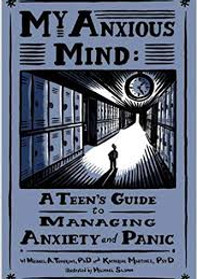 My Anxious Mindby Michael Tompkins​"My Anxious Mind"" helps teens take control of their anxious feelings by providing cognitive - behavioural strategies to tackle anxiety head-on and to feel more confident and empowered in the process.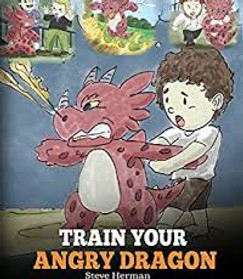 Train Your Angry Dragonby Steve Herman​This book designed for young children helps them understand emotions especially anger and manage this more effectively.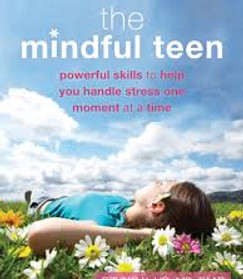 The Mindful Teenby Professor Dzung X​The Mindful Teen offers a unique program based in mindfulness-based stress reduction (MBSR) and mindfulness-based cognitive therapy (MBCT) to help teens deal with stress. The simple, practical, and easy-to-remember tips in this book can be used every day to help young people handle difficult situations more effectively.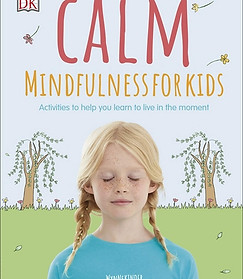 Calm - Mindfulness for Kidsby Wynne Kinder​An introduction to mindfulness, this book teaches children how to be mindful by focusing their thoughts and noticing the world around them using fun activities.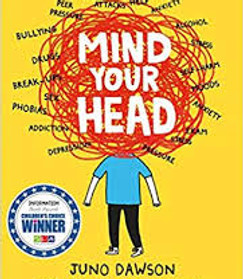  Mind Your Headby Juno Dawson​We all have a mind, so we all need to take care of our mental health as much as we need to take care of our physical health. This frank, factual and funny book talks clearly and supportively about a range of issues facing young people's mental health - whether fleeting or long-term - and how to manage them.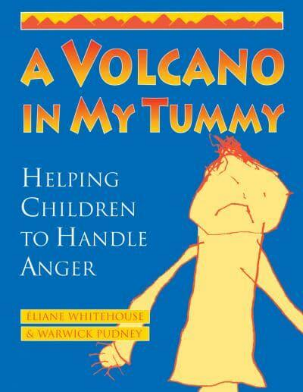 A Volcano in My Tummy Helping Children to Handle Anger By Warwick Pudney, Éliane WhitehouseA Resource Book for Parents, Caregivers and Teachers, a Volcano in My Tummy is about helping 6-15 year olds handle their anger so that they can live successfully, healthily, happily and non-violently, with motivation, without fear and with good relationships.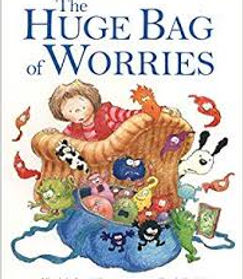 The Huge Bag of Worriesby Virginia Ironside & Frank Ridgers​This book helps children see that sharing their problems with others can help them feel better.
Hello Happy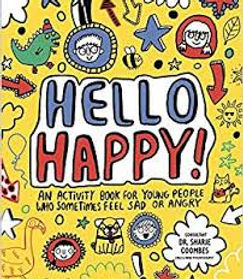 by Sharie Coombes​This book is written by a psychotherapist to help children when they feel sad or angry​.Happy, Sad, Feeling Glad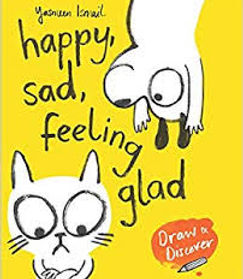 by Yasmeen Ismail​Through activities this book helps children identify activities that may help them and others feel happier.​​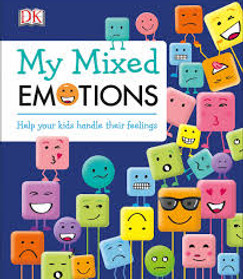 ​My Mixed Emotionsby DK and Place2Be​A book packed with helpful hints, tips, and techniques showing children how to recognise and express their emotions.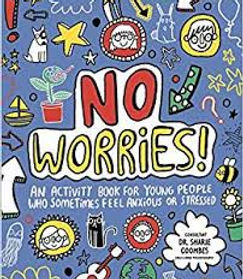 No Worriesby Sharie Coombes​This book is written by a psychotherapist to help children manage their worries.